Rue du BoisRoute de MirepeixRue du Pic d’OssauLotissement TéclineRue des ArtigottesRue du VignemaleChemin du MilieuLotissement PibourretRue de la Houn de la MouleLotissement de la PlaineLotissement le MilieuClairière des IrisImpasse du BusquetLotissement ArmontLotissement Buzy-Simon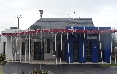 MairieRue des MoulinsRue de CapbatLotissement Pouts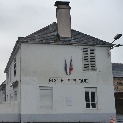 École communaleLotissement le MoulinImpasse CapbatRue de Nay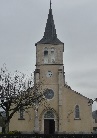 ÉgliseRue TraversièreLotissement CapbatLotissement le Soulor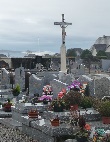 CimetièreRue PesquitouImpasse de la FabriqueChemin du Meunier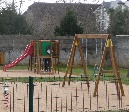 Aire de jeuxImpasse du Pré du RoyImpasse Las BatsImpasse des Pyrénées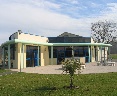 Salle des fêtesRue du Pré du RoyRue TrébesséLotissement le Gabizos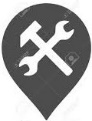 Atelier technique